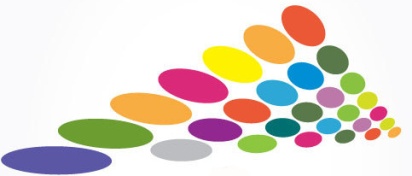 Školní projekty podpořené Klubem rodičů 2014/2015pč.název školního projektupožadovaná částkapřiznaná částka1.Vzdělávací exkurze do Dukovan   8 000 Kč8 000 Kč2.Vzdělávací exkurze do Dětmarovic a U64 000 Kč4 000 Kč3.Výchovně vzdělávací pobyt v Praze15 000 Kč15 000 Kč4.Přírodovědná soutěž ZOO Ostrava6 000 Kč6 000 Kč5.Školní družina7 000 Kč7 000 Kč6.Předvánoční projektový den5 400 Kč5 400 Kč7.Mikuláš10 500 Kč10 500 Kč8.Dětský den10 500 Kč10 500 Kč9.Projekty žákovského parlamentu5 000 Kč5 000 Kč10.Družební akce s partnerským Gimnaziem Prudnik3 000 Kč3 000 KčCelkem školní projekty:74 400 Kč74 400 Kč